О внесении изменений в решение Думы города Когалыма от 01.09.2021 №590-ГДВ соответствии с Федеральным законом от 31.07.2020 №248-ФЗ «О государственном контроле (надзоре) и муниципальном контроле в Российской Федерации», Уставом города Когалыма, Дума города Когалыма РЕШИЛА:1. Внести в решение Думы города Когалыма от 01.09.2021 №590-ГД «Об утверждении Положения о муниципальном лесном контроле в городе Когалыме» (далее - решение) следующие изменения:1.1. в приложении к решению (далее - Положение):1.1.1. в пункте 2 приложения к Положению:1.1.1.1. подпункты 1, 2 изложить в следующей редакции:«1) поступление в контрольный орган от юридических и (или) физических лиц, из средств массовой информации, информационно-телекоммуникационной сети «Интернет» в течение двух месяцев подряд и более информации, свидетельствующей об отклонении местоположения границ земельного участка, используемого контролируемым лицом, относительно границ земельного участка, сведения о котором содержатся в Едином государственном реестре недвижимости и границы которого расположены в непосредственной близости от границ лесных участков городских лесов города Когалыма;2) поступление в контрольный орган от юридических и (или) физических лиц, из средств массовой информации, информационно-телекоммуникационной сети «Интернет» в течение двух месяцев подряд и более информации, свидетельствующей об осуществлении деятельности контролируемым лицом на используемом земельном участке, границы которого расположены в непосредственной близости от границ лесных участков городских лесов города Когалыма, способной повлечь их загрязнение (или) оказать иное негативное воздействие.»;1.1.1.2. подпункты 3 – 8 признать утратившими силу. 2. Опубликовать настоящее решение в газете «Когалымский вестник».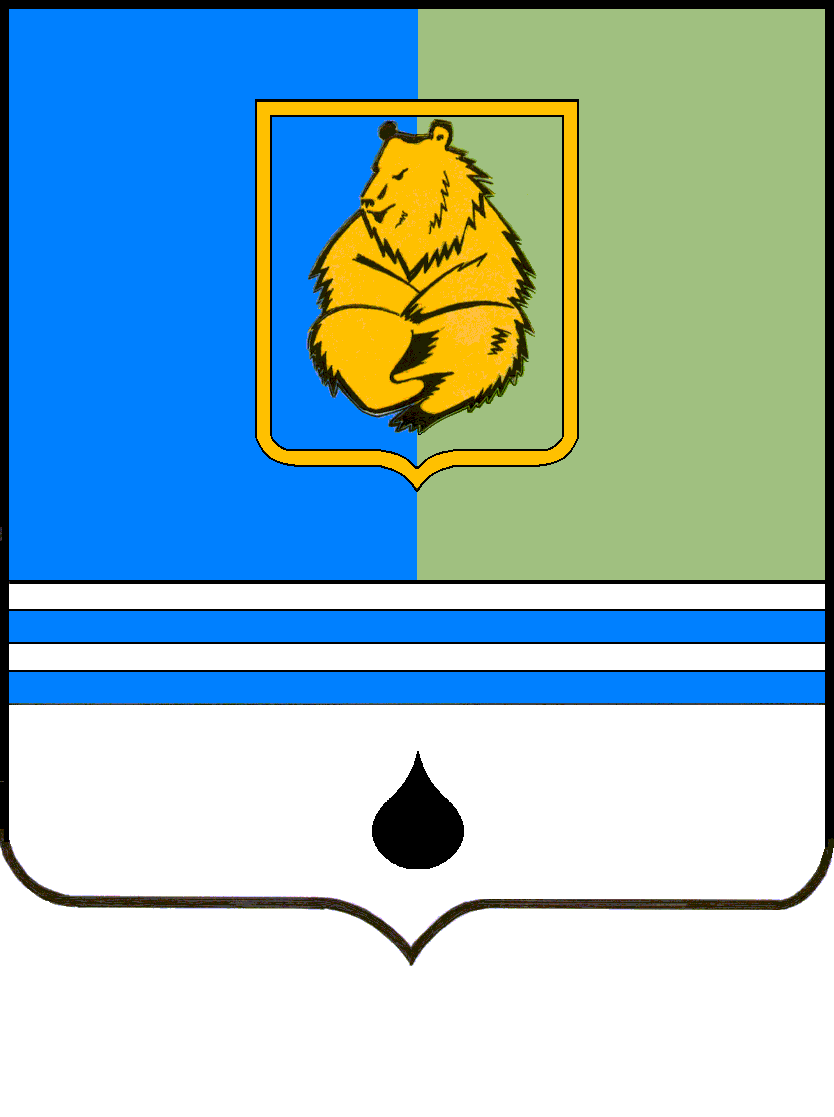 РЕШЕНИЕДУМЫ ГОРОДА КОГАЛЫМАХанты-Мансийского автономного округа – ЮгрыРЕШЕНИЕДУМЫ ГОРОДА КОГАЛЫМАХанты-Мансийского автономного округа – ЮгрыРЕШЕНИЕДУМЫ ГОРОДА КОГАЛЫМАХанты-Мансийского автономного округа – ЮгрыРЕШЕНИЕДУМЫ ГОРОДА КОГАЛЫМАХанты-Мансийского автономного округа – Югрыот «20» июня 2023 г.от «20» июня 2023 г.№ 270-ГД№ 270-ГДПредседательДумы города КогалымаГлава города Когалыма_____________  А.Ю.Говорищева___________  Н.Н.Пальчиков